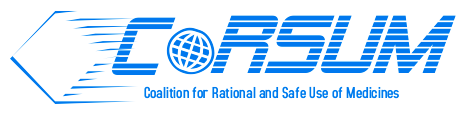 ЗАЯВЛЕНИЕ о вступление в CoRSUM – Coalition for rational and Safe Use of Medicines (Международную Коалицию за Рациональное и Безопасное использование лекарственных средств).Президенту CoRSUM Наталье Александровне Чеботаренко и членам Совета Директоров CoRSUM, Я, (имя)___________________________________Прошу рассмотреть возможность моего вступления в члены международной коалиции CoRSUM Организация, место работы: _______________________________________Адрес: ________________________________Телефон/Viber: _________________________Страна ________________________________________________________ Почему вступаю в CoRSUM:______________________________________________________________Рекомендации мне могут предоставить: 1.Имя члена CoRSUM:e-mail: Приложения:1. Короткое СV – биография. 2. Фотография (любая).3. Ваши публикации или любые печатные работы.Подпись Дата Область деятельности Опыт Экспертиза ИнтересРациональное применение лекарственных средствПродвижение Концепции ВОЗ по Основным лекарственным средствам.Создание и совершенствования Стандартов по лечению.Создание и функционирование лекарственно-терапевтических комитетовПродвижение принципов разумного применения антибиотиков и сдерживания антимикробной резистентности.  Клиническая фармация Независимая информация о лекарственных средствах.Выпуск независимого лекарственного бюллетеня и обмен объективной информацией в области лекарств.  Образовательные программы «Дети и лекарства». Исследования в области фармакоэпидемиологии Проведение исследований среди работников здравоохранения и пациентов.Перевод статей.Ваши предложения :Ваши предложения :Ваши предложения :Ваши предложения :